РАСПОРЯЖЕНИЕ О СПИСАНИИ (ЗАЧИСЛЕНИИ) ЦЕННЫХ БУМАГ В СВЯЗИ С ОБРАЩЕНИЕМ НА НИХ ВЗЫСКАНИЯВх. № ______________________Дата ___________________________________Принял ______________/__________________________Вх. № ________________________________Дата __________________________________________Принял _________________/_______________________________Эмитент: полное наименование с указанием организационно-правовой формы.Лицо, которому переданы ценные бумаги в залог (ЗАЛОГОДЕРЖАТЕЛЬ)ФИО / Полное наименование ФИО / Полное наименование ФИО / Полное наименование Наименование удостоверяющего документа / свидетельства о регистрацииНаименование удостоверяющего документа / свидетельства о регистрацииНаименование удостоверяющего документа / свидетельства о регистрацииНаименование удостоверяющего документа / свидетельства о регистрацииНаименование удостоверяющего документа / свидетельства о регистрацииСерия, номер документа / номер ОГРН / номер в торговом реестре (ином учетном регистре)Серия, номер документа / номер ОГРН / номер в торговом реестре (ином учетном регистре)Серия, номер документа / номер ОГРН / номер в торговом реестре (ином учетном регистре)Серия, номер документа / номер ОГРН / номер в торговом реестре (ином учетном регистре)Дата выдачи / присвоения / регистрацииМесто выдачи Наименование органа, осуществившего выдачу (регистрацию)Наименование органа, осуществившего выдачу (регистрацию)Лицо, передавшее ценные бумаги в залог (ЗАЛОГОДАТЕЛЬ) Лицевой счет № ФИО / Полное наименование ФИО / Полное наименование ФИО / Полное наименование Наименование удостоверяющего документа / свидетельства о регистрацииНаименование удостоверяющего документа / свидетельства о регистрацииНаименование удостоверяющего документа / свидетельства о регистрацииНаименование удостоверяющего документа / свидетельства о регистрацииНаименование удостоверяющего документа / свидетельства о регистрацииСерия, номер документа / номер ОГРН / номер в торговом реестре (ином учетном регистре)Серия, номер документа / номер ОГРН / номер в торговом реестре (ином учетном регистре)Серия, номер документа / номер ОГРН / номер в торговом реестре (ином учетном регистре)Серия, номер документа / номер ОГРН / номер в торговом реестре (ином учетном регистре)Дата выдачи / присвоения / регистрацииМесто выдачи Наименование органа, осуществившего выдачу (регистрацию)Наименование органа, осуществившего выдачу (регистрацию)Лицо, на лицевой счет которого должны быть зачислены ценные бумагиЛицевой счет № Вид счета  владелец  доверительный управляющий  казначейский лицевой  номинальный держательФИО / Полное наименование ФИО / Полное наименование ФИО / Полное наименование Наименование удостоверяющего документа / свидетельства о регистрацииНаименование удостоверяющего документа / свидетельства о регистрацииНаименование удостоверяющего документа / свидетельства о регистрацииНаименование удостоверяющего документа / свидетельства о регистрацииНаименование удостоверяющего документа / свидетельства о регистрацииСерия, номер документа / номер ОГРН / номер в торговом реестре (ином учетном регистре)Серия, номер документа / номер ОГРН / номер в торговом реестре (ином учетном регистре)Серия, номер документа / номер ОГРН / номер в торговом реестре (ином учетном регистре)Серия, номер документа / номер ОГРН / номер в торговом реестре (ином учетном регистре)Дата выдачи / присвоения / регистрацииМесто выдачи Наименование органа, осуществившего выдачу (регистрацию)Наименование органа, осуществившего выдачу (регистрацию)Ценные бумагиВид, категория (тип) ценной бумагиРегистрационный номер выпускаКоличество (цифрами и прописью)Номер и дата договора (договоров) о залоге ценных бумаг (об уступке прав по договору о залоге ценных бумаг) Основания передачи ценных бумаг, депозитарный договор  в случае отказа прошу направить уведомление об отказе почтойЗалогодержатель в связи с обращением взыскания на заложенные ценные бумаги просит зафиксировать в реестре прекращение залога ценных бумаг, списать их с лицевого счета Залогодателя и зачислить на лицевой счет Лица, на лицевой счет которого должны быть зачислены ценные бумагиПодпись                                                                     М.П.Залогодержатель в связи с обращением взыскания на заложенные ценные бумаги просит зафиксировать в реестре прекращение залога ценных бумаг, списать их с лицевого счета Залогодателя и зачислить на лицевой счет Лица, на лицевой счет которого должны быть зачислены ценные бумагиПодпись                                                                     М.П.Залогодержатель в связи с обращением взыскания на заложенные ценные бумаги просит зафиксировать в реестре прекращение залога ценных бумаг, списать их с лицевого счета Залогодателя и зачислить на лицевой счет Лица, на лицевой счет которого должны быть зачислены ценные бумагиПодпись                                                                     М.П.Залогодержатель в связи с обращением взыскания на заложенные ценные бумаги просит зафиксировать в реестре прекращение залога ценных бумаг, списать их с лицевого счета Залогодателя и зачислить на лицевой счет Лица, на лицевой счет которого должны быть зачислены ценные бумагиПодпись                                                                     М.П.Фамилия, имя, отчество, подписавшего распоряжениеФамилия, имя, отчество, подписавшего распоряжениеРеквизиты документа – основания полномочий уполномоченного представителя (при необходимости)Реквизиты документа – основания полномочий уполномоченного представителя (при необходимости)Распоряжение предоставлено ________________/_________________________________________________/							расшифровка (полностью)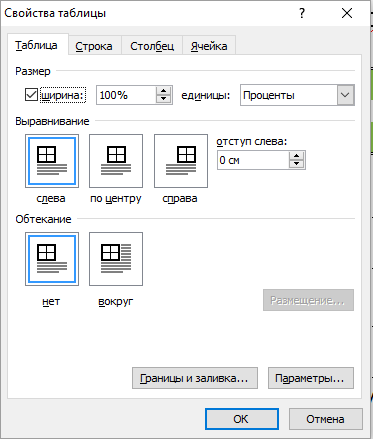 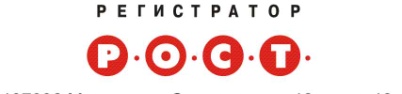 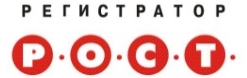 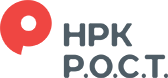 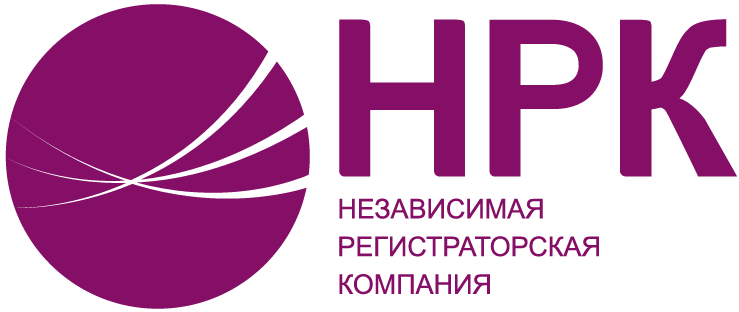 